YILDIZ TECHNICAL UNIVERSITY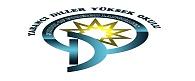 SCHOOL OF FOREIGN LANGUAGES2016 - 2017 FALL, WEEK 6WEEKEND ASSIGNMENT 1(C Level)IDENTIFYING THE PARTS OF SPEECHRecognizing parts of speech is identifying a word as a noun (n), adjective (adj), adverb (adv), verb (v), etc.Example: The teacher is happy because her students are working hard and they are getting good grades from the exam.   “happy” is an adjective. 	Adjectives describe a noun or pronoun. In the example sentence, this adjective describes the teacher.“working” is a verb. 	Verbs describe an action, experience or state such as “come”, see”. They can take different endings of tenses. Verbs come after the subject of sentences. “hard” is an adverb. 	Adverbs describe a verb, an adjective, another adverb, or a whole sentence. “It is very hot”, “Naturally, I want your happiness”, “The exam was extremely difficult”.“grade” is a noun. 	Nouns represent a person (such as ‘Mary’, ‘teacher’, ‘officer), a place (such as ‘hospital’ or ‘Turkey’), a thing or activity (such as ‘coffee’ or ‘football’), or a quality or idea (such as ‘anger’, ‘happiness’).Practice  Identify the parts of speech of underlined words in the sentences:1. He ran so fast that it was extremely difficult for him to stop.    ran ………       	fast ……… 	extremely ……… 	difficult ………2. The teacher got angry because the students were talking noisily in the classroom.      angry ……… 	talking ……… 	noisily ……… 	classroom ………Use a dictionary to identify the part of speech of words. Then, use the words to complete sentences. 1.  advise (…….) 		a) For heavy smokers, regular medical checks are ___________.	advice (…….)		b) Evans ___________ him to leave London.	advisable (…….)		c) Could you give me some ____________ about buying a home?2.  judgement (…….)		a) You're very ____________, you criticize people very quickly. 	judge (…….)		b) You should never ____________ a person by their looks.	judgemental (…….)	c) The minister showed a lack of political ____________.3.  responsible (…….)	a) You can trust Jamie to act ___________.	responsibility (…….)	b) Having children is a big ___________ and I'm not sure I'm ready for that yet.	responsibly (…….)	c) Police believe the same man is ___________ for three other    murders in the area.DICTIONARY DEFINITIONSSAME WORD; DIFFERENT MEANING 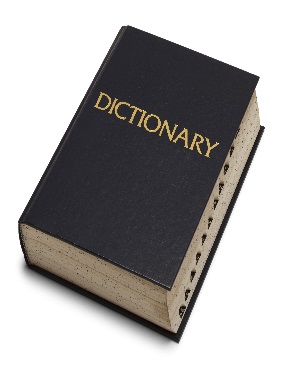 In English, some words may have more than one meaning. That is, when you look up the dictionary, you may find different meanings of a word. To understand the exact meaning of a word, you should look at the context (the words or sentences that come just before and after a word and that help you understand its meaning) and the part of speech-noun, verb, adjective, adverb try to guess the right meaning.PracticeRead the definitions of the word and choose the correct meaning in the given sentence.“You should follow a diet high in iron” said the doctor. ( …….. )Do not keep the iron switched on when you finish ironing. ( ……. )Iron is the element that is known by the symbol Fe. ( ……. )When my girlfriend left me, Ali supported me a lot. ( …….. )The scientific studies supported our theories on that subject. ( …….. )Her father provided some support during her financial problems. ( …….. )That’s a good coincidence! You and I support the same team. ( …….. )Use the context to guess the meaning of the underlined words. Circle the best definition of the word.Farmers like wind power because electric companies pay them to use their land. However, they can still raise crops and animals on their farms. land 	(A) (noun) nation; country	 	(B) (noun) property; real estate; part of the Earth’s surface	 	(C) (verb) arriveraise  	(A) (verb) lift up	 	(B) (verb) take care of; nurture; bring up	 	C) (verb) increase, make biggerWind farms are usually placed in the fields, but some are on platforms in the sea where the wind is strong and steady.fields 	(A)  (noun) academic subjects	 	(B) (noun)open areas; land with no trees or buildings	 	(C) (noun) places to play sportsI really hope it doesn't rain- that would spoil our weekend garden party.spoil 	(A) (verb) allow a child everything		(B) (verb) treat somebody with care		(C) (verb) make worse		(D) (verb) food: become too oldC. Read this text. Then find the words below and choose which of the two meanings is used here. VANESSA MAEHer full (1) name is Vanessa Mae Vanakorn Nicholson. She was born in  Singapore. She has a Tai father and a Chinese mother. She started playing the piano when she was three and began the violin at five. Her parents raised (2) her in England. She continued to study (3) the violin and have lessons there. By the time she was thirteen, she was an international star and the youngest person ever to record (4) both the Tchaikovsky and Beethoven Violin Concertos. In 1994, she developed her music to include pop. A year later, she got a contract (5) for her first pop album, “The Violin Player”. Critics (6) around the world love her, and since this success she has made a number of best-selling classical and pop albums. 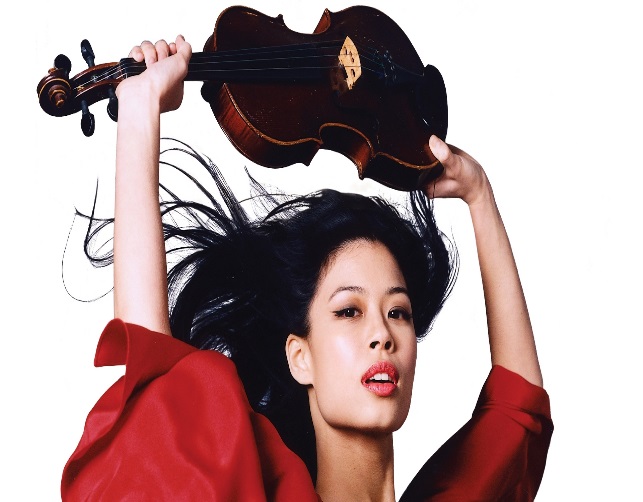 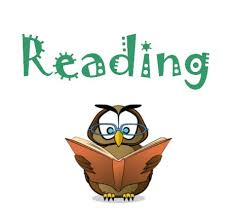 Social NetworkingWith the advancement in technology, communication has grown. It is now easier and cheap to communicate and connect with people across the world. The issue of distance is no longer an excuse for lack of communication. Communication systems have grown from wired devices to wireless devices. The internet has also brought adverse changes in the forms of communications that are available and currently being used. It has led the rise of social networks. Here you can communicate and share your thoughts with many people at the same time. It is easy to share information like pictures, advertisements, videos and text messages. To many people, it is perceived as a form of entertainment. However, being in social sites enhances communication. There are many types of social sites and it is on oneself to choose the one that they are comfortable with.Social networks allow people to keep and manage accounts. This is an identity and you can custom it depending on how your target group knows you. This makes it easy for individuals to search for you and get you. You also have a choice to invite people to your account. This makes it easy to link with family members, friends, classmates and colleagues. Social sites allow for the creation of groups. This is based on the likeness of ideas and goals. This makes it easy to communicate with people you have a common goal. You can post important messages in the groups and every member can contribute their thoughts. Social media can be seen as a perfect replacement to conferencing. It is cheaper and though it may not allow for video calls, it gives a platform to post clips and photos.Social Networking makes it possible to reach many people in a very short time. This has led to the creation of a site that is involved in helping the community. Sites like LinkedIn are dedicated to helping those people who are hunting for jobs. Candidates create their resume and CVs and upload them to these sites. Employers just need to make a search of the qualifications that they are interested in. They can also advertise for jobs on these sites and be sure of getting highly qualified persons. Social sites have also been involved in social care by spreading the news in cases of danger. Messages on these sites get to many people in a very short time and this greatly helps in saving many people from potential danger.Mark the following statements True (T), False (F) or Not Given (NG).Match the highlighted words in the text with their meanings.advancement			a) improvecurrently			b) progress and developmentenhance			c) cover a wide areacolleague			d) at the present time  contribute			e) a person that you work withspread				f) increase sth, add to sth  Answer  the following questions. (read the text carefully all the answers you need are in the text!)    What can you share with other people thanks to social media?What is the advantage of having an account in social networks?What are social sites like LinkedIn dedicated to?How can we use social media in case of danger?iron	1) 	(n.) hard heavy metal that is used for making steel.			iron gates 		2) 	(n.) heated object that you push across clothes in order to make them smooth. 			My mother always complains about the iron.		3) 	(n.) element which is found in very small quantities in certain foods and in the blood.			iron pills 	4. 	(v.) to push an iron across clothes in order to make them smooth		She ironed her blouse.support 	1) 	(v.) to like a particular sports team and always want them to win 			I support Manchester United.-Which team do you support? 			2) 	(v.) to help someone and be kind to them when they are in a difficult situation			A good friend always support his/her friend. 			3) 	(v.) to show that an idea, statement, theory etc. is true or correct			Our conclusions are supported by an expensive research. 			4) 	(n.) money that is provided to a person or organization in order to help them			 financial support for the Olympic games1a)complete                 b)detailed2a)lifted                      b)brought up3a)examine  b)learn4a)make a recording of b)make a note of5a)legal agreement b)treaty6a)enemies  b)reviewersQSTATEMENTTRUEFALSENOT GIVEN1Nowadays distance is a real excuse for lack of communication.2You can’t choose the social site on your own.3One advantage of social media is that it is economical and practical.4If you are highly qualified, employers invite you for an interview.5You can get the news of danger very quickly thanks to social media.